Основная часть.1.Подводящий диалог Внимательно прочитайте задания «Маршрутной карты» и определите тему сегодняшнего урока.2.Исследовательская работа по теме «Односоставные предложения ».Метод «Подумай! Поделись! Ответь!»3.Приём «Фишбоун» 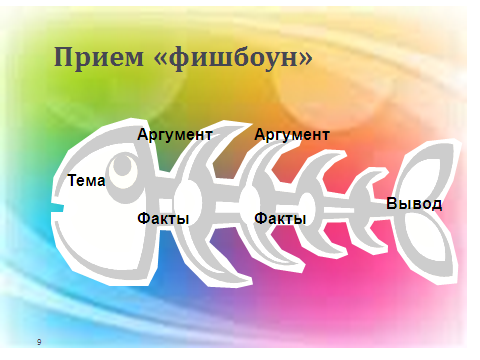 После прослушивания учащихся показываются опорные схемы и видеоролик.Презентация «Угадай мелодию!».  Учащимся предлагается  послушать «Песни военных лет»  ,определить название песни.Потом показывается текст песен, учащиеся должны найти  из них односоставные предложения и определить их вид.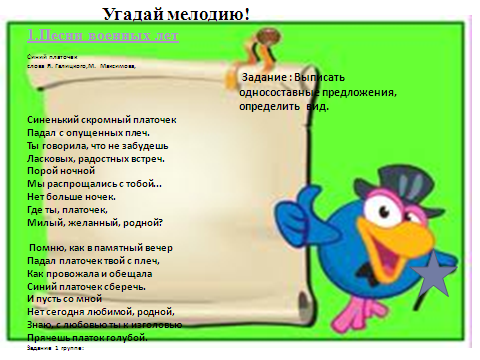 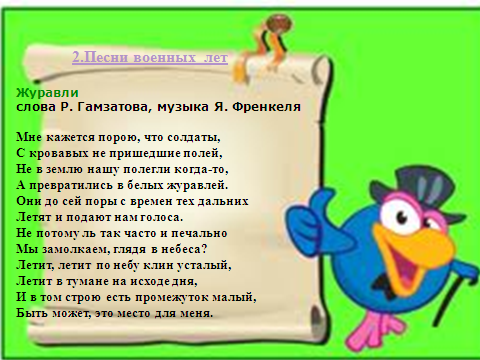 Разноуровневые задания.Учащимся предлагаются презентация «Дети войны»А.Дополняют пропущенные определения односоставных предложенияВ.Составляют синквейн на тему «Война».С.Рассматривая картину «Дети войны» , составляют односоставные предложения и определяют виды предложенииУченики читают задания и приходят к выводу, что здесь употреблены односоставные  предложения.Учащиеся внимательно про себя читают правило по учебнику, сначало делятся со своими соседями о прочитанном, потом группой обсуждают правило, заполняют схему по методу «Фишбоун» и защищают их у доски.Учащиеся сравнивают свои схемы с предложенными мной опорными схемами и слушают видеоролик.Учащиеся слушают песни, определяют название и находят односоставные предложения, определяют их вид.Индивидуальная работа -выполняют выполняют разноуровневые заданияСамооценивание по критериям.(на парте).Рефлексия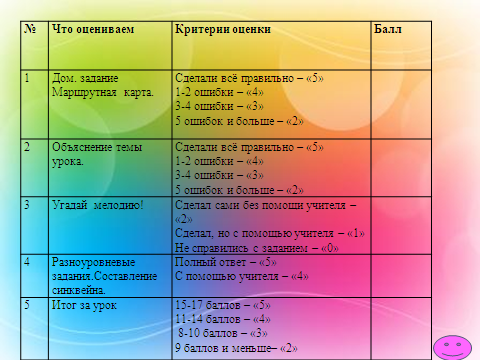  Итог  урока.Лидеры групп выставляют баллы и оценивают каждого члена группы.